 Erdei környezetben szeretne pihenni a családjával,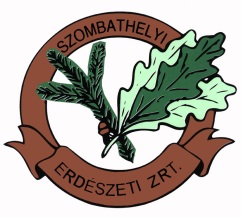 vagy a barátaival?Látogasson el hozzánk a Szakonyfalui-erdőbe                                     (Szentgotthárdtól 7 km-re)!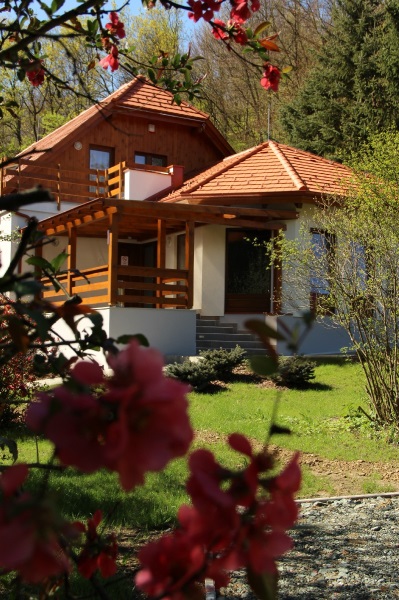 A Szombathelyi Erdészeti Zrt. 105 m2-es, kétszintes Szakonyfalui Vendégháza kiváló helyszíne lehet bármely céges konferenciának, családi vagy baráti találkozónak.Csendes, tiszta levegőjű természetközeli helyen, de mégis modern környezetben, teljesen zavartalanul, kizárva a város zaját tölthet el pár napot családjával.A 2013-ban átépített és teljesen felújított vendégházban 4 db szobában, 9 fő részére tudunk szállást biztosítani. Az épület földszintjén 14 fő befogadására alkalmas társalgó terem található. A ház körüli fenyvesek és lomberdők fokozottan védett természetvédelmi területen állnak, kitűnő gyalogtúrára alkalmasak.Szakonyfalui Vendégház technikai adottságai: 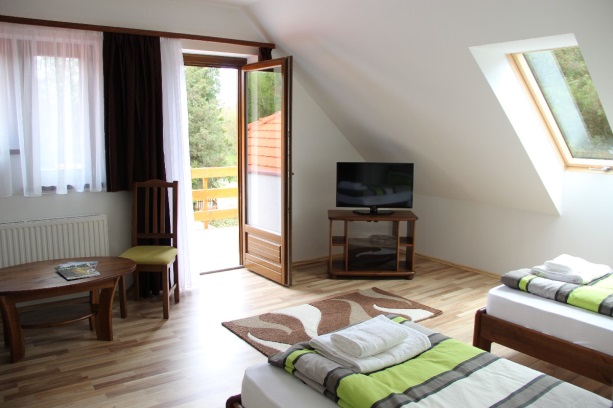 televíziókerti bútorszalonnasütőingyenes zárt parkolóSzeretettel várjuk a Szakonyfalui Vendégházunkban!Foglalással és további kérdésekkel kapcsolatban készséggel állunk rendelkezésükre a 94/514-000 központi telefonszámon, a titkárság@szherdeszet.hu e-mail címen. A szállásról bővebb információ www.szherdeszet.hu oldalon található.